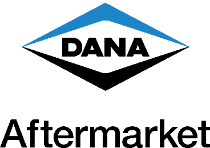 For more information, contact:  Lynn Konsbruck (773) 547-0488lkonsbruck@maxmarketing.comNEWS BRIEFApril 11, 2024New Spicer Select® CVJ Repair Kits Reduce Downtime, Increase Efficiency MAUMEE, Ohio – Dana Incorporated’s new Spicer Select® Constant Velocity (CV) joint repair kits are designed to optimize repair of a vehicle's drive shaft by replacement of the CV joint instead of the entire drive shaft.“Spicer Select CVJ kits are the ideal solution for shops that work on older vehicles,” said Bill Nunnery, senior director, sales and marketing, global aftermarket for Dana.  “Replacing the CV joint rather than the complete driveshaft streamlines the driveshaft repair process, saving time and money.”The Spicer Select CV joint repair kits include a high-quality constant velocity joint, hardware, and grease.  The application-specific design ensures dependability and an exact fit.  In addition, the kits are backed by an 18-month or 100,000-mile warranty.  Coverage is available for popular vehicle models, including Jeep® Grand Cherokee® and Wrangler™ JK models.“When it comes to maintaining and repairing light vehicles, Dana customers can rest assured knowing that all Spicer Select drivetrain products are engineered to meet the unique needs of the aftermarket,” said Nunnery.To learn more, contact a Dana sales representative or visit www.SpicerParts.com/SpicerSelect or www.DanaAftermarket.com. About Dana in the Aftermarket Powered by recognized brands such as Dana, Spicer®, Victor Reinz®, Albarus™, Brevini™, Glaser®, GWB®, Spicer Select®, Thompson™, and Transejes™, Dana delivers a broad range of aftermarket solutions – including genuine, all-makes, and value lines – servicing passenger, commercial, and off-highway vehicles around the world.  Leveraged by a global network of 14 distribution centers, Dana's dedicated aftermarket team provides technical service, customer support, high fill rates, and on-time delivery to customers around the globe.  For product information, visit www.SpicerParts.com and www.VictorReinz.com.  For e-catalog and parts locator, visit www.DanaAftermarket.com.  To upgrade customized vehicles with Dana products, visit www.DanaProParts.com.  To speak with a Dana customer service representative, call 1-800-621-8084.# # #